NHSSP Mixed Handball Competition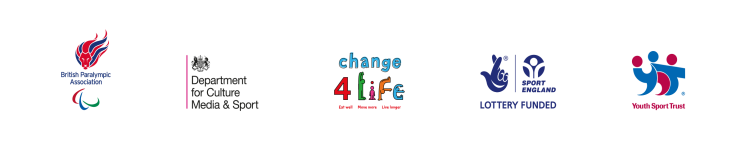 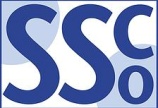 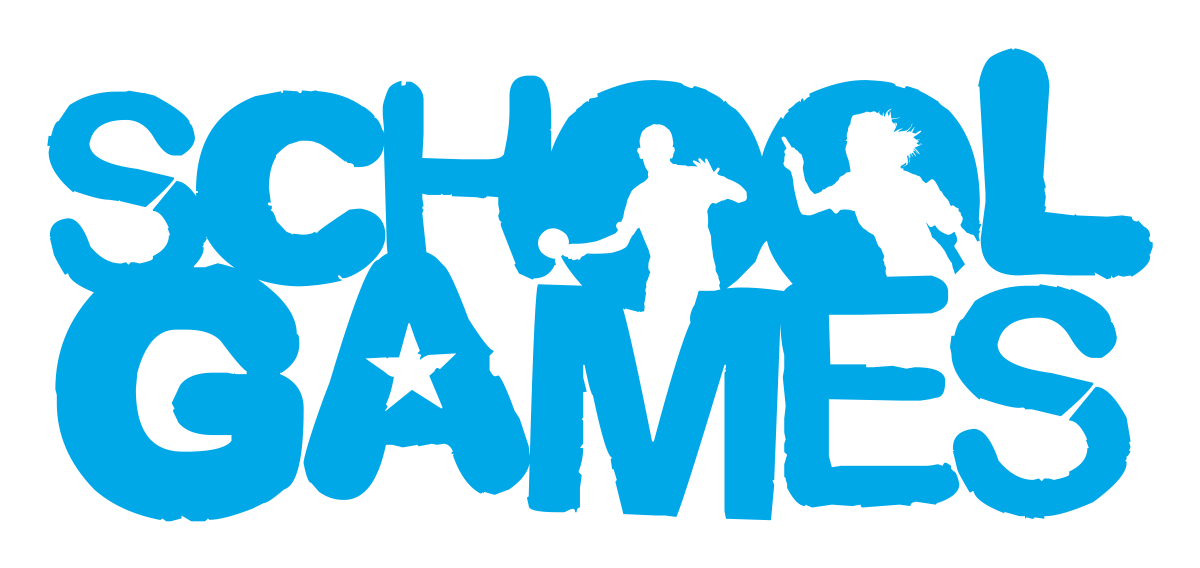 Age groups / categories Year 5/6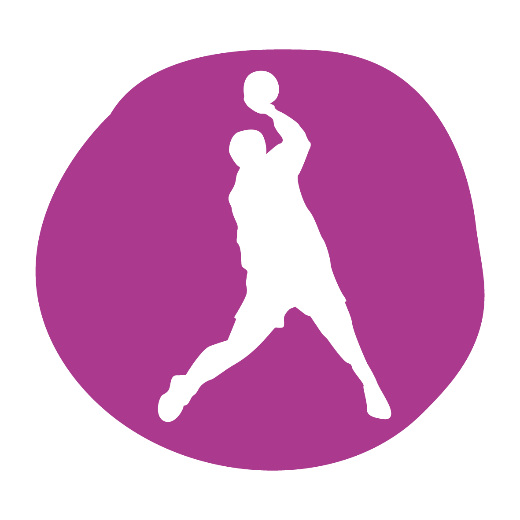 TeamMaximum squad – Squad of 95 players on pitch – including a GKMust be 2 girls on court during the match FormatEach match will be timed – no half time3 points for a win, 2 for a draw, 1 for a lossIf teams are tied, group winners are decided on goal difference, goals for, goals against and then the result between the teams. RulesPlayed indoorsSize 1 or 2 handball1 GK and 4 court playersRoll on, roll off substitutes Contact is not allowedPlayers shouldn’t take more than 3 steps while moving with the ball (free throw to opposition)Players shouldn’t be stationary for more than 3 seconds while in possession of the ball (free throw to opposition)Only GK allowed in the D (if opposition enters, play resumes from the GK. If defender enters, penalty from 7m for opposition)Once a goal is scored, play restarts at the centre lineProgressionThere is no progression from this event.